للسيد الدكتور/ يسرى فهمى يوسف محمدمدرس نباتات الزينة والطبية والعطرية بقسم البساتين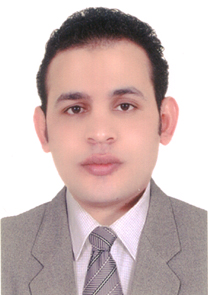 البيانات الشخصية:الإســـــم : يسرى فهمى يوسف محمدالوظيفــــة: استاذ مساعد نباتات الزينة والطبية والعطرية –                 قسم البساتين – كلية الزراعة – جامعة بنها                                         التخصص العام	:زينة ونباتات طبية وعطريةتاريخ الميلاد:	4/4/1984 محل الميلاد:مشتهر/ طوخ / قليوبية                                                    الجنسية	:مصريالديانة	:مسلمالحالة الاجتماعية:متزوج ويعولمحل العمل:قسم البساتين ( فرع الزينة) – كلية الزراعة – جامعة بنهامحل الاقامة:مشتهر/ طوخ / قليوبيةالبريد الالكترونى: yosry.mohamed@fagr.bu.edu.eg  soudy.yousry@yahoo.com                              موقع الكلية		www.fagr.bu.edu.e                   تليفون	:ت محمول : 01227586744 / 01009953976  -   فاكس : 0132467786	ت عمل: 0132460306 – 013246815المؤهلات الدراسية:بكالوريوس العلوم الزراعية ( قسم البساتين) – كلية الزراعة بمشتهر- جامعة الزقازيق فرع بنها- بتقدير عام جيد جداً  مع مرتبة الشرف دور مايو عام 2005م.ماجستير فى العلوم الزراعية تخصص زينة – كلية الزراعة بمشتهر- جامعة بنها ( 2010)  بعنوان  " تأثير استخدام بعض المعاملات الزراعية ومعاملات ما بعد الجمع على بعض نباتات الزينة. 3- دكتوراه فى فلسفة العلوم الزراعية تخصص زينة – كلية الزراعة بمشتهر- جامعة بنها ( 2013 ) بعنوان " إطالة عمر أزهار الآرولا المقطوفة واستجابتها الفسيولوجية لبعض معاملات ما بعد الحصاد .  التدرج الوظيفى:معيد بقسم البساتين-كلية الزراعة - جامعة بنها 11/9/2005.مدرس مساعد بقسم البساتين– كلية الزراعة -جامعة بنها 28/2/2010.مدرس بقسم البساتين – كلية الزراعة -جامعة بنها 30/6/2013.الأنشطة في مجال التدريس:المقررات الدراسية التي يشارك في تدريسها: (أ) مرحلة البكالوريوس:  1- إنتاج بساتين.  2- إنتاج نباتات زينة.   3- انتاج بساتين خاص.  4- إعداد وتخزين حاصلات بستانية. 5- تنسيق حدائق. 6- أساسيات بساتين . 7– زينة ونباتات طبية وعطرية. 8 – نباتات طبية وعطرية.9 – تحسين حاصلات بستانية. 10- انتاج الحاصلات البستانية للتصدير. 11– تطبيقات زراعه الانسجة في البساتين.  12– الانتاج الامن للنباتات الطبية والعطرية . (ب) مرحلة الدراسات العليا:(لائحة قديمة)مقررات اجبارية لطلاب الماجيستير  1-انتاج نباتات زينة متقدم    2- انتاج نباتات طبية وعطريةمقررات اجبارية لطلاب الدكتوراة  1- فسيولوجيا نباتات الزينة متقدم   2 - فسيولوجيا نباتات طبية وعطرية  3- الأبصال المزهرة مقررات اختيارية1- إنتاج أزهار القطف للتصدير 2- نباتات الزينة الاستوائية 3- تنسيق الحدائق والمنشات المعمارية 4- إكثار نباتات الزينة والطبية والعطرية 5- تكنولوجيا الزراعات المحمية 6- نباتات التنسيق الداخلى 7 - إنتاج العشبيات المزهرة  8-الزراعة الحيوية لنباتات الزينة والطبية والعطرية 9- إدارة مشاتل الزينة 10- طرق استخلاص المواد الفعالة للنباتات الطبية والعطرية 11- الورد 12- تقسيم نباتات الزينة  13- نباتات الفلورا المصرية14 - النباتات المائية والنصف مائية  15- إعداد وتداول نباتات الزينة وزهور القطف 16- تربية وتحسين نباتات الزينة 17- التشجير وعلاقته بالبيئة 18- الشجيرات19- الغابات 20- الصبغات النباتية 21- انتاج نباتات التربية الخاصةج- مرحلة الدراسات العليا:(لائحة جديدة)مقررات اجبارية لطلاب الماجيستير  1- مشاتل واكثار الحاصلات البستانيه* 2- إنتاج نباتات زينة متقدم*3- إنتاج نباتات طبية وعطرية متقدم. 4- مقرر بحث علمى وكتابة رسائلمقررات اجبارية لطلاب الدكتوراة1- تطبيقات التكنولوجيا الحيوية فى البساتين* 2- فسيولوجي نباتات الزينة وطبية وعطرية متقدم* 3- إعداد وتداول نباتات الزينة وطبية وعطرية متقدم 4- تنسيق حدائق متقدم5- نباتات التنسيق الداخلى مقررات اختيارية1- نبات الزينة الاستوائية 2- تقسيم نباتات الزينة3- الزراعة العضوية والحيوية لنباتات الزينة والطبية والعطرية4- طرق استخلاص المواد الفعالة للنباتات الطبية والعطرية5- الزيوت الطيارة والقلويدات والجليكوسيدات النباتية6- تربية و تحسين نباتات الزينة 7- التشجير و علاقته بالبيئة8- تكنولوجيا انتاج نباتات الزينة وزهور القطف للتصدير9- المسطحات الخضراء 10- المضادات الحيوية والصبغات النباتية11- الابصال المزهرة12- الاكثار الدقيق وانتاج بذور نباتات الزينه والطبيه والعطريه13- تطبيقات التكنولوجيا الحيويه في الانتاج النباتي+14- تطبيقات تكنولوجيا النانو في الانتاج النباتي++15- دراسات خاصه (1) 16- دراسات خاصه (2)17- مادة المناقشات 18- بحثد-  طلاب برنامج التعليم المفتوح :1– اساسيات البساتين 2– انتاج وتداول نباتات الزينة 3– انتاج وتداول النباتات الطبية والعطرية.الأنشطة العلمية:دورات تدريبية خاصة بتنمية قدرات أعضاء هيئة التدريس:1- دورة إعداد المعلم الجامعي رقم (61) من 15-10-2011 الى 26-10-2011.2- دورة استخدام اجهزة العرض التعليمية وصيانتها ، والنتاج المواد التعليمية ، وتصميم المواقف التعليمية- كلية التربية خلال شهر فبراير 2006م3- دوره التويفل بجامعه بنها في الفتره من 23/6/2007 وحتي8/7/2007.4- برنامج أساليب البحث العلمي بجامعة بنها من 18/9/2006 وحتي21/9/2006.5- برنامج استخدام التكنولوجيا فى التدرييس بجامعة بنها من 22/1/2013 وحتي 24 /1/2013.6- برنامج التدرييس الفعال بجامعة بنها من 4/9/2006 وحتي 7 /9/2006.7- برنامج ادارة الوقت والاجتماعات بجامعة بنها من 29/1/2013 وحتي 31 /1/2013.8- برنامج الادارة الجامعية بجامعة بنها من 15/1/2013 وحتي 17 /1/2013.9- دوره التقويم الذاتي والمراجعة الخارجية في مركز ضمان الجوده والاعتماد بجامعه بنها في الفتره من 8/1/2013 وحتي 10 /1/2013.10-برنامج Mis Iv Bylaws And Control Affairs بادارة مشروعات التطوير مشروع التدريب علي تكنولوجيا المعلومات والاتصالات بجامعه بنها .من 7/4/2014 ,وتم اجتيازه بدرجة 88%.11- دوره الجوانب المالية والقانونية في مركز ضمان الجوده والاعتماد بجامعه بنها في الفتره من 14/2/2017 وحتي 16 /2/2017.12- دوره نظم الامتحانات وتقويم الطلاب في مركز ضمان الجوده والاعتماد بجامعه بنها في الفتره من 14/2/2017 وحتي 16 /2/2017.13- دوره معايير الجودة فى العملية التدريسية في مركز ضمان الجوده والاعتماد بجامعه بنها في الفتره من 26/2/2017 وحتي 28 /2/2017.14- دوره ادارة المواقع الالكترونية في مركز ضمان الجوده والاعتماد بجامعه بنها في الفتره من 21/2/2017 وحتي 23 /2/2017.15- دوره التقويم الذاتي والمراجعة الخارجية في مركز ضمان الجوده والاعتماد بجامعه بنها في الفتره من 21/2/2017 وحتي 23 /2/2017.دورات تدريبية في استخدام الحاسب الآلي .                1-  Presentations              from    5-7-2009 to   7-7- 2009   2- Using computers and managing files  from  12-7-2009 to  14-7- 2009                3- Word processing    from    5-7-2009 to   7-7- 2009                             4- Advanced Word processing     from    6-1-2013 to   9-1- 2013                5- Advanced Power point       12-1-2013 to   14-1- 2013              7-  Mis Iv Bylaws and Control Affairs      7-4-2014تنظيم وتدريس دورات تدريبية:  1 - المشاركة في فعاليات تدريب المهندسين الزراعين بمديرية الزراعة ببنها – محافظة القليوبية  بمحاضرة  بعنوان انتاج بعض النباتات التى تستخدم كتابل(الكزبرة – الكمون- الزعتر – البردقوش)،  يناير2016   2-المشاركة في فعاليات تدريب المهندسين الزراعين بمديرية الزراعة ببنها – محافظة القليوبية  بمحاضرة  بعنوان ان انتاج بعض النباتات الطبية (العرقسوس – الداتورا- الخشخاش)،  يناير2016   3- المشاركة فى تنظيم الدورة التدريبية بعنوان تطبيقات عملية فى تكنولوجيا الزراعات المحمية خلال الفترة من 4/9/2016 لمدة اسبوعين.  4- المشاركة فى تنظيم الدورة الزراعية التاسعة والثلاثون لطلاب كلية الزراعة بالجامعات المصرية والتى تنظمها الكلية فى الفترة من 5 الى 8 فبراير 2017 وذلك تحت شعار فى حب مصر.5- المشاركة فى الاشراف على طلاب التخصص الفرقة الثالثة والرابعة لزيارة الشركة الوطنية للزراعات المحمية لمشروع 100 الف صوبة بالحمام - مطروح الموافق 5/4/2018 - مؤتمرات علمية وورش عمل:1- مؤتمر عن تراث داروين الحي بمكتبة الاسكندريه في نوفمبر عام 2010.2- دورات تدريبية فى مشروع تطوير نظم تقويم الطلاب والإمتحانات D S A S P  جامعة بنها  من 1- 7- 2010.3- حضور ورشة عمل بعنوان ( زراعة اشجار النقل فى سيناء ومحور قناة السويس وصولا للكتفاء الذاتى) المركز القومى للبحوث 14 يونيو 2015. 4- حضور ورشة عمل عن بنك المعرفة المصرى 23/11/2016  فى كلية الزراعة جامعة بنها.5- حضور فعاليات المؤتمر الدولي تربية المحاصيل ـ كلية الزراعة بمشتهر– جامعة بنها 2015.6- حضور فعاليات المؤتمر الدولي المصرى الصينى الثانى بكلية التجارة– جامعة بنها في الفترة من 8 الى 10 اكتوبر 2017.7- حضور ورشة عمل بعنوان (How to avoid plagiarism ) بقاعة المؤتمرات بكلية التجارة– جامعة بنها 22 نوفمبر 2017.8- حضور ورشة عمل عن بنك المعرفة المصرى 21/2/2018  فى كلية الزراعة جامعة بنها. 9 - حضور ورشة عمل بعنوان ( Volatile oils and encapsulation technology and their application in food and health)        المركز القومى للبحوث 28  فبراير 2018. الزيارت الخاصة بخدمة المجتمع وتنمية البيئة:  1- المشاركه في فعاليات الأسبوع الأقليمي السابع  لخدمه المجتمع وتنميه البيئه في الفتره من 23 الى 26 مارس 2014.2- المشاركه في فعاليات الأسبوع الأقليمي السابع لخدمه المجتمع وتنميه البيئه بمدينة طوخ محافظة القليوبية  19 /7/2016.3- المشاركه في فعاليات القافلة الزراعية والصحية والبيطرية  المتجهة من جامعة بنها الى قرية عرب العطيات بمحافظة اسيوط   فبراير2017.4- المشاركه في فعاليات القافلة الزراعية المتجهة من جامعة بنها الى قرية طحلة بمحافظة القليوبية   25-10-2017.5- المشاركه في فعاليات القافلة الزراعية المتجهة من جامعة بنها الى قرية ميت كنانة تابعة للادارة الزراعية بطوخ بمحافظة القليوبية   28-2-2018.6- المشاركه في فعاليات القافلة الزراعية المتجهة من جامعة بنها الى قرية المنايل تابعة للادارة الزراعية بالخانكا بمحافظة القليوبية   4-3-2018.7- المشاركه في فعاليات القافلة الزراعية المتجهة من جامعة بنها الى قطاع مرصفا تابعة للادارة الزراعية ببنها بمحافظة القليوبية   6-3-2018.8- المشاركه في فعاليات القافلة الزراعية المتجهة من جامعة بنها الى الادارة الزراعية بكفر شكر بمحافظة القليوبية 11-3-2018.9- المشاركه في فعاليات القافلة الزراعية المتجهة من جامعة بنها الى كفر شبين الادارة الزراعية بشبين القناطر بمحافظة القليوبية   13-3-2018.الأنشطة العلمية والبحثية:- الأبحاث المنشورة:Abou El-Ghait, E.M, Gomaa, A.O, Youssef, A.S.M. and Y.F. Mohamed (2012): Effect of some Postharvest Treatments on Vase Life and Quality of Chrysanthemum (Dendranthema grandiflorum Kitam) Cut Flowers. Research Journal of Agriculture and Biological Sciences, 8(2): 261-271.Mohamed, Y.F.Y., Zewail, R.M.Y. and Y.A.A. Ghatas (2016): The Role of Boron and Some Growth Substances on Growth, Oil Productivity and Chemical Characterization of Volatile Oils in Basil (Ocimum basilicum L.) Cv. Genovese: Journal of Horticultural Science & Ornamental Plants 8 (2): 108-118.Mohamed, Y.F.Y. and Y.A.A. Ghatas (2016):Effect of Mineral, Biofertilizer (EM) and Zeolite on Growth, Flowering, Yield and Composition of Volatile Oil of Viola odorata L. Plants : Journal of Horticultural Science & Ornamental Plants 8 (3): 140-148.Zaghloul, R. A., Mohamed, Y. F. Y. and Rasha M. El-Meihy (2016): Influential Cooperation between Zeolite and PGPR on Yield and Antimicrobial Activity of Thyme Essential Oil: International Journal of Plant & Soil Science 13(1): 1-18.Mohamed, Y.F.Y. (2017): Effect of Some Growth Stimulants on Growth, Flowering and Postharvest Quality of Aster (Symphyotrichum novi-belgii L.) cv. Purple Monarch: Middle East Journal of Agriculture Research, Volume: 06 Pages:264-273.M. M. M. Abd El-Aal and Y. F. Y. Mohamed (2017): Effect of Pinching and Paclobutrazol on Growth, Flowering, Anatomy and Chemical Compositions of Potted Geranium (Pelargonium zonal L.) Plant: International Journal of Plant & Soil Science 17(6): 1-22.Mohamed, Safaa. M., Abou El-Ghait, Eman M., Mohamed, Y.F.Y. and Eman, G.M. El-Sabagh (2017): Integrated management of fertilizer (NPK, chicken manure and yeast) to improve the growth, oil productivity and the volatile oil constituents of Ocimum basilicum, L.var Genoves plant: Middle East Journal of Agriculture Research, Volume : 06: Pages:1155-1170.   8- Mohamed, Y.F.Y. (2018): Influence of Different Growing Media and Kristalon Chemical Fertilizer on Growth and Chemical Composition of Areca Palm (Dypsis cabadae H. E. Moore) Plant: Middle East Journal of Applied Sciences, Volume: 08: Pages: 43-56.    9-Ghatas Y.A.A. and Mohamed Y.F.Y. (2018): Influence of Mineral, Micro-nutrients and Lithovit on Growth, Oil Productivity and Volatile Oil Constituents of Cymbopogon citruts L. Plants: Middle East Journal of Agriculture Research, Volume: 07: Pages: 162-174.    10- Gomaa, A.O., Youssef, A.S.M., Mohamed, Y.F.Y. and Mai S.A. AbdAllah (2018): EFFECT OF SOME FERTILIZATION TREATMENTS ON GROWTH, PRODUCTIVITY AND CHEMICAL CONSTITUENTS OF ROSELLE (HIBISCUS SABDARIFFA L.). PLANTS The 4th Conf. of SSFOP “Ornamental Plants and Environment”, Cairo, Egypt: Scientific J. Flowers & Ornamental Plants, 5(2):171-193.الرسائل العلمية التي يشارك في الاشراف عليها:طلاب منحوا درجات علمية:                     طلاب ما زالوا تحت الدراسة  : 2- كتب منشورة: المشاركة فى اعداد مذكرة أساسيات البساتين لطلاب الفرقة الأولى لمرحلة البكالوريوس بالكلية.- المشاركة فى اعداد مذكرة انتاج الحاصلات البستانية لطلاب الفرقة الثانية لمرحلة البكالوريوس بالكلية.المشاركة فى اعداد مذكرة انتاج نباتات الزينه والطبيه والعطريه لطلاب الفرقة الثالثة لمرحلة البكالوريوس بالكلية.المشاركة في اعداد مذكرة انتاج وتداول نباتات الزينه لطلاب برنامج التعليم المفتوح.المشاركة في اعداد مذكره انتاج تداول النباتات الطبية والعطرية لطلاب برنامج التعليم المفتوح.7- الأنشطة في مجال مشاريع التطوير:مشروع إنشاء نظام داخلي للجودة بالكلية:منسق برنامج الزينة للدراسات العليا "ماجستير"الاشتراك في توصيف و تقرير برنامج مرحلة البكالوريوس. الاشتراك في توصيف و تقرير برنامج ماجستير " الزينة ".الاشتراك في توصيف و تقرير برنامج دكتوراه " الزينة ".الاشتراك في توصيف و تقرير مقررات الدراسات العليا.6- عضو فى معيار اعضاء هيئة التدرييس 2014-20157- منسق معيار اعضاء هيئة التدرييس 2016-2017-20188-عضو فريق اعداد الدراسة الذاتية للبرمج الجديدة 2018 ( برنامج البيوتكنولوجى – برنامج سلامة        الغذاء – برنامج ادارة الاعمال) ب- ورش العمل والدورات التدريبية والاجتماعات الخاصة بالجودة :1- المشاركة بورشة عمل بعنوان " طرق اعداد المعايير القياسية المرجعية (ARSE) فى مجال العلوم         الزراعية ( دراسات عليا ). " 27/1/2014 كلية الزراعة - جامعة بنها.2- المشاركة بورشة عمل بعنوان " طرق اعداد المعايير القياسية المرجعية (ARSE) فى مجال العلوم        الزراعية ( دراسات عليا ). " 13/11/2017 كلية الزراعة - جامعة بنها.3- المشاركة اثناء زيارة الاعتماد للكلية من قبل الهيئة القومية لضمان جودة التعليم والاعتماد "         من 8/12/2014 حتى 11/12/2014  كلية الزراعة – جامعة بنها.4- المشاركة بورشة عمل بعنوان " خطوات تقدم الكلية للاعتماد الاكاديمى " 10/2/2014 كلية الزراعة –          جامعة بنها.5- برنامج نظم الامتحانات وتقويم الطلاب بمركز تنميه قدرات اعضاء هيئه التدريس والقيادات بجامعه        بنها .من 14/2/2017  الى16/2/2017.6- برنامج معايير الجودة فى العملية التدريسية بمركز تنميه قدرات اعضاء هيئه التدريس والقيادات       بجامعه بنها .من 26/2/2017  الى28/2/2017.7- برنامج التقييم الذاتي والمراجعة الخارجية بمركز تنميه قدرات اعضاء هيئه التدريس والقيادات بجامعه       بنها  21/2/2017  الى23/2/2017.8- عضو فى معيار اعضاء هيئة التدرييس 2014-20159- منسق معيار اعضاء هيئة التدرييس 2016-2017-201810-عضو فريق اعداد الدراسة الذاتية للبرمج الجديدة 2018 ( برنامج البيوتكنولوجى – برنامج سلامة        الغذاء – برنامج ادارة الاعمال) الأنشطة الاخري:مرشد أكاديمي لمجموعة من طلاب مرحلة البكالوريوس.المشاركة في الإشراف علي مزرعة الزينه بالكلية.عضو لجنة الاشراف علي المعامل بقسم البساتين.المشاركة في وضع الخطة البحثية لقسم البساتين.رحلات علمية لطلاب مرحلة البكالوريوس شعبة التخصص إلى جميع الحدائق والمشاتل الخاصة والحكومية في جمهورية مصر العريبة .الإشراف على التدريب الصيفى لطلاب المستوي الثاني والثالث لمرحلة البكالوريوس.الإشراف على مشاريع التخرج لطلاب مرحلة البكالوريوس .الاشراف علي رسائل الماجستير والدكتوراه .عضو لجنة شؤن الطلاب 2013-.2014عضو لجنه المختبرات والاجهزه بالكلية 2015/2016.عضو لجنه المكتبة بالكلية 2017-2018.عضوية الجمعيات الأهلية والنقابات:عضوعامل بنادى أعضاء هيئة التدريس بجامعة بنها.عضو الجمعية العلمية للزهور ونباتات الزينة. عضو الجمعية المصرية لعلوم النبات التطبيقية.المتقدم                               رئيس مجلس القسم                          عميد الكليةيسرى فهمى يوسف محمد             أ.د/ لطفي عبد الفتاح بدر            أ.د/ محمود مغربي عراقيمجمل النشاط العلمي والتطبيقيمالإسمالدرجةتاريخ التسجيلتاريخ المنحالموضوعلجنة الإشراف1ايمان جمعة محمد الصباغماجستير20132018تاثير كل من سماد سبلة الكتكوت والخميرة الجافة على النمو الخضرى ومحصول البذرة والزيت لنبات الريحان الحلو صنف  (Genovese)Effect of Chicken Manure and Dry Yeast on the Growth, Seed and Oil Yield of Ocimum basilicum, L.var Genoves plantأ.د / صفاء مصطفى محمدأ.د/ إيمان مختار أبوالغيطد/ يسرى فهمى يوسف محمد2 مى سعد عبد الله عبد اللهماجستير20142018تاثير بعض الاسمدة على نمو محصول نبات  الكركديهEffect of some fertilization on growth and yield of roselle plant.أ.د / انور عثمان جمعة حسنأ.د/ احمد سعيد محمد يوسفد/ يسرى فهمى يوسف محمدمالإسمالدرجةتاريخ التسجيلالموضوعلجنة الإشراف1هبة ابراهيم محمد ماجستيرفبراير 2016تاثير بعض العمليات البستانية على نمو وازهار نبات الفل المفردEffect of some horticulture practices on growth and flowering of Jasminum sambac plantأ.د/ إيمان مختار أبوالغيطأ.د/ احمد سعيد محمد يوسفد/ يسرى فهمى يوسف محمدد/ طارق محمد نور الدين محمد2هبة عبد الرحمن محمد علىماجستيرفبراير 2016دراسات فسيولوجية على بعض ابصال الزينة واشجار الفاكهة باستخدام تقنية زراعة الانسجةPhysiological studies on some ornamental bulbs and fruit trees by using tissue culture techniqueأ.د / احمد رزق عطويةأ.د/ احمد سعيد محمد يوسفد/ يسرى فهمى يوسف محمدد/ محمد محمود عبد الستار السيد3نفين محمد محمودماجستيرفبراير 2016استجابة بعض الاشجار الخشبية لاضافة بعض المغذيات تحت الاجهاد الملحىResponse of some woody trees to some nutrients under salinity stressأ.د/ إيمان مختار أبوالغيطأ.د/ احمد سعيد محمد يوسفد/ يسرى فهمى يوسف محمدأ.د/ مها فاروق محمد اسماعيل 4مصطفى عبد الرازق عبد اللطيفماجستيرفبراير 2016تحسين انتاجية وجودة النباتات الطبية والعطرية من اجل التصديرImprovement of the productivity and quality of medicinal and aromatic plant for exportأ.د/ احمد سعيد محمد يوسفد/ يسرى فهمى يوسف محمد د/ ياسر عبد الفتاح عبد العاطي غطاسد/ وائل اسماعيل طعيمة 5مى صبرى رفاعى دكتوراةسبتمبر 2016دراسات فسيولوجية على نبات الزعترPhysiological studies on Thymus vulgaris plantأ.د / صفاء مصطفى محمدد/ يسرى فهمى يوسف محمدد/ احمد عبد العزيز احمد عبد العال6وليد عبد العليم مغيثدكتوراةسبتمبر 2016دراسات على نمو وانتاجية نبات التشيا تحت الظروف المصرية Studies on growth and productivity of chia plant (Salvia hispanica L) under Egyptian conditionsأ.د/ إيمان مختار أبوالغيطأ.د/ احمد سعيد محمد يوسفد/ يسرى فهمى يوسف محمدأ.د/ محمد احمد عبد الوهاب7محمد راشد ابو الفتوح منصوردكتوراةسبتمبر 2017تاثير بعض المعاملات الزراعيةعلى نمو وانتاجية وجودة نبات الاستفياEffect of some horticulture practices on growth, productivity and quality of steviaأ.د/ إيمان مختار أبوالغيطد/ يسرى فهمى يوسف محمدد/ وليد محمد عبد العظيم